Sing, O sing, this blessed morn       Hymnal 1982 no. 88       Melody: England’s Lane      7 7. 7 7. 7 7. British spelling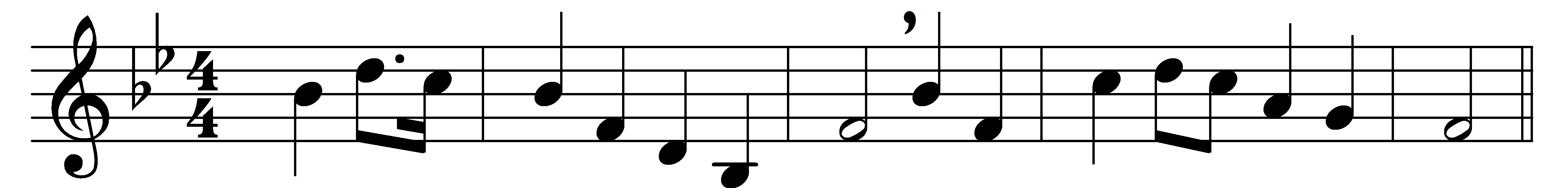 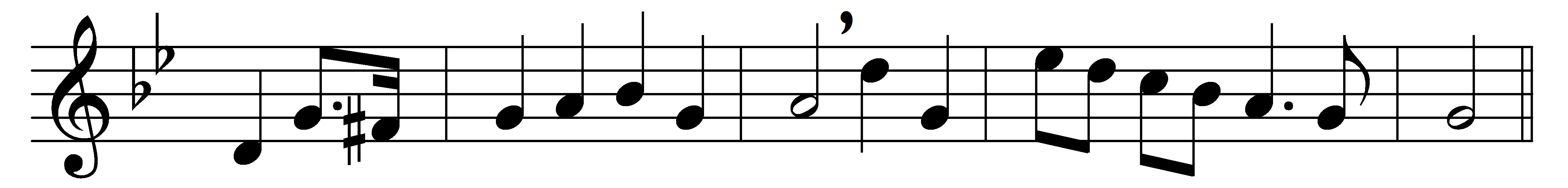 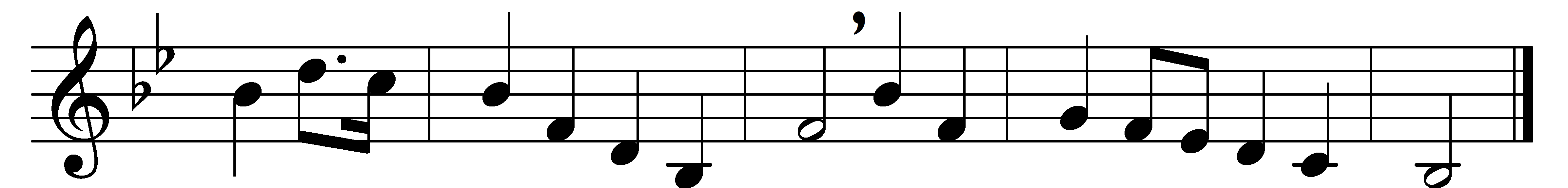 Sing, O sing, this blessèd morn,unto us a child is born,unto us a son is given,God himself comes down from heaven.Refrain:Sing, O sing, this blessèd morn,Jesus Christ today is born.God from God, and Light from Light,comes with mercies infinite,from high heaven he comes to earth,one with us in human birth. RefrainGod with us, Emmanuel,deigns for ever now to dwell;he on Adam’s fallen racesheds the fulness of his grace. RefrainGod comes down that we may rise,lifted by him to the skies;Christ is born for us that weborn again in him may be.RefrainO renew us, Lord, we pray,with thy Spirit day by day,that we ever one may bewith the Father and with thee.RefrainWords: Christopher Wordsworth (1807-1885)Music: Adapted from an English melody by Geoffrey Turton Shaw (1879-1943)